Додаток 1								до рішення виконавчого комітету 									Миргородської міської ради 									від 15 лютого 2023 року № 43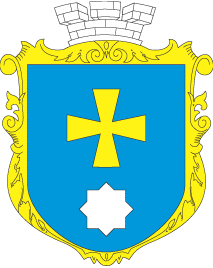 МИРГОРОДСЬКА МІСЬКА РАДАВИКОНАВЧИЙ КОМІТЕТМИРГОРОДСЬКА МІСЬКА РАДАВИКОНАВЧИЙ КОМІТЕТІнформаційна картаПризначення та виплата державної соціальної допомоги на дітей-сиріт та дітей, позбавлених батьківського піклування, грошового забезпечення батькам-вихователям і прийомним батькам за надання соціальних послуг у дитячих будинках сімейного типу та прийомних сім’ях за принципом «гроші ходять за дитиною» ІК-21/211.Орган, що надає послугуУправління соціального захисту населення Миргородської міської ради2.Місце подання документів та отримання результату послугиВідділ «Центр надання адміністративних послуг» виконавчого комітету Миргородської міської ради вул. Гоголя,171/1,  тел/факс (05355) 5-03-18http://myrgorod.pl.uae-mail: cnap_mirgorod@ukr.netВіддалене робоче  місце відділу «Центр надання адміністративних послуг» виконавчого комітету Миргородської міської радивул. Гоголя,92,   понеділок  - четвер з 8.00 до 17.00п’ятниця з 8.00 до 15.45перерва з 12.00 до 12.453.Перелік документів, необхідних для надання послуги та вимоги до них - заява подається батьками-вихователями (одним з прийомних батьків) за  формою, затвердженою Мінсоцполітики (заповнюється на підставі оригіналу паспорту та довідки про присвоєння реєстраційного номеру облікової картки платника податків); -рішення райдержадміністрації, виконавчого органу міської, районної у місті (у разі її утворення) ради про влаштування дитини до дитячого будинку сімейного типу або прийомної сім’ї;- копії свідоцтв  про народження всіх дітей (з пред’явленням оригіналів).- документи, що підтверджують статус дитини-сироти або дитини, позбавленої батьківського піклування (рішення суду, рішення органу опіки) ;- інформація органу державної виконавчої служби про розмір аліментів;- довідка з місця навчання про розмір стипендії; - згода на збір та обробку персональних даних;- заява про виплату  грошової допомоги, видана уповноваженою банківською установою.Додаткові документи:- на дітей з інвалідністю – подається  копія висновку медико-соціальної експертної комісії або медичного висновку лікарсько-консультативної комісії лікувально-профілактичного закладу про встановлення дитині дитину з інвалідністю;- якщо особа з числа дітей-сиріт та дітей, позбавлених батьківського піклування, віком від 18 до 23 років або до закінчення відповідного закладу освіти навчається за денною формою навчання у закладі професійної (професійно-технічної), фахової передвищої та вищої освіти, подаються довідки про розмір стипендії та про те, що вона не перебуває на повному державному утриманні. 4. Оплата Безоплатно5.Результат послугиПовідомлення про призначення допомоги або мотивована відмова у призначенні 6. Термін виконанняПротягом десяти  днів з дати надходження документів 7.Спосіб подання документів/ отримання результатуЗаява з необхідними документами подаються особисто батьками-вихователями (одним з прийомних батьків) з пред’явленням оригіналів документів, що посвідчують особу до управління соціального захисту населення:через адміністраторів центру надання адміністративних послуг;поштою або в електронній формі через офіційний веб-сайт Мінсоцполітики або інтегровані з ним інформаційні системи органів виконавчої влади та органів місцевого самоврядування або Єдиний державний веб-портал електронних послуг (у разі технічної можливості)На заяву та відомості, що подаються в електронній формі, накладається кваліфікований електронний цифровий підпис (або удосконалений електронний підпис, який базується на кваліфікованому сертифікаті відкритого ключа) заявника.8.Законодавчо- нормативна основа1. Порядок призначення і виплати державної соціальної допомоги на дітей-сиріт та дітей, позбавлених батьківського піклування, грошового забезпечення батькам-вихователям і прийомним батькам за надання соціальних послуг у дитячих будинках сімейного типу та прийомних сім’ях за принципом “гроші ходять за дитиною», затверджений постановою Кабінету Міністрів України від 26 червня 2019 р. № 552 «Деякі питання виплати державної соціальної допомоги на дітей-сиріт та дітей, позбавлених батьківського піклування, грошового забезпечення батькам-вихователям і прийомним батькам за надання соціальних послуг у дитячих будинках сімейного типу та прийомних сім’ях за принципом “гроші ходять за дитиною”, оплати послуг із здійснення патронату над дитиною та виплати соціальної допомоги на утримання дитини в сім’ї патронатного вихователя, підтримки малих групових будинків»;2. Наказ Міністерства соціальної політики України від 21.04.2015 № 441 «Про затвердження форми заяви про призначення усіх видів соціальної допомоги, компенсацій та пільг».9.Перелік підстав для відмови у наданні/ припиненні адміністративної послуги 1. Подання неповного пакета документів;2. Досягнення дитиною 18-річного віку, а у разі навчання у закладі загальної середньої освіти, за денною формою навчання у закладі професійної (професійно-технічної), фахової передвищої та вищої освіти - 23-річного віку або закінчення відповідного закладу освіти;3.Набуття або надання дитині повної цивільної дієздатності (реєстрація шлюбу, працевлаштування за трудовим договором, запис матір’ю або батьком дитини, провадження підприємницької діяльності);4.Влаштування дитини в заклад освіти на повне державне забезпечення;5.Смерть дитини.